　教職員・保護者用アンケート　　　　　　　　　　　　　　　　　　　　　　　　　（別紙３）どちらかに○を入れてください。　　教職員　・　保護者　　　　①子ども達は今日の学習に関心を持って取り組んでいましたか。　　　１　そう思う　　　２　少しそう思う　　　３あまり思わない　　　４思わない　　②今日の学習内容は、日々の健康について考えるきっかけになったと思いますか。　　　１　そう思う　　　２　少しそう思う　　　３あまり思わない　　　４思わない　　③今日の学習内容は、自他の命の大切さについて考えるきっかけになったと思いますか。　　　１　そう思う　　　２　少しそう思う　　　３あまり思わない　　　４思わない　　④今日の授業を参観して感じたことや考えたことをご記入ください。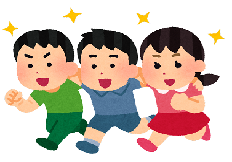 ご協力ありがとうございました。